
                             Poznań, dnia 9 lipca 2024 r.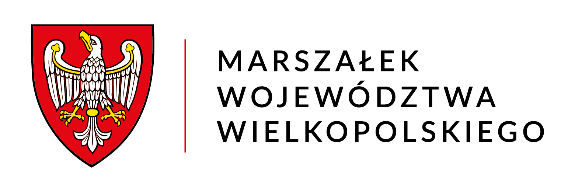                                	  za dowodem doręczenia	         DSK-V.7422.36.2024	                                 	                  DECYZJANa podstawie art. 22 ust. 4, art. 30 ust. 1, art. 32 ust. 1 i ust. 4 pkt 1, art. 156 ust. 1 
pkt 2 i art. 161 ust. 1 ustawy z dnia 9 czerwca 2011 r. – Prawo geologiczne i górnicze 
(tekst jednolity: Dz. U. z 2023 r., poz. 633 ze zm.) oraz art. 104 ustawy z dnia 
14 czerwca 1960 r. – Kodeks postępowania administracyjnego (tekst jednolity: Dz. U. 
z 2024 r. poz. 572), po rozpatrzeniu wniosku Przedsiębiorcy: Zachodniopomorskie Kopalnie Kruszyw Naturalnych Sp. z o.o., z siedzibą przy ul Polnej 92B/6, 
62-052 Komorniki,ORZEKAMUdzielić Przedsiębiorcy:Zachodniopomorskie Kopalnie Kruszyw Naturalnych Sp. z o.o.ul. Polna 92B/6, 62-052 KomornikiRegon: 362722490, NIP: 8571920353koncesji na wydobywanie kopaliny ze złoża kruszywa naturalnego „Cieśle ZKKN” położonego w miejscowości Cieśle, gmina Rogoźno, powiat obornicki , województwo wielkopolskie.Koncesja wyznacza obszar górniczy „Cieśle ZKKN” o powierzchni 107 778 m2  
i teren górniczy „Cieśle ZKKN” o powierzchni 107 778 m2. Przedmiotowy obszar i teren górniczy został przedstawiony na mapie w skali 1:1000, stanowiącej załącznik do wniosku o udzielenie koncesji.Koncesja obejmuje wydobywanie, systemem odkrywkowym, kopaliny z terenu złoża kruszywa naturalnego „Cieśle ZKKN” z ustalonymi na dzień 31 grudnia 2020 r. zasobami bilansowymi w „Dokumentacji geologicznej złoża kruszywa naturalnego »Cieśle ZKKN« w kat. C1, położonego w miejscowości Cieśle, gmina Rogoźno, powiat obornicki, województwo wielkopolskie” zatwierdzonej decyzją Marszałka Województwa Wielkopolskiego znak: DSK-II.7427.11.2021 z dnia 17 sierpnia 2021 r.Koncesja upoważnia do eksploatacji złoża kruszywa naturalnego „Cieśle ZKKN”, na terenie części działki o numerze ewidencyjnym 72, położonej w miejscowości Cieśle, gmina Rogoźno, powiat obornicki, województwo wielkopolskie o powierzchni 10,7778 ha, w granicach wyznaczonych zasobów przemysłowych, 
do głębokości określonej w „Projekcie zagospodarowania złoża kruszywa naturalnego »Cieśle ZKKN«”.Koncesję wydaje się na okres do dnia 31 grudnia 2030 r. Termin rozpoczęcia działalności określonej koncesją – od dnia, w którym decyzja zatwierdzająca plan ruchu zakładu górniczego stanie się ostateczna. Eksploatacja złoża oraz przemieszczanie i zagospodarowanie mas ziemnych 
w związku z wydobywaniem kopaliny ze złoża musi być prowadzone zgodnie 
z projektem zagospodarowania złoża, zawierającym ustalenie zasobów przemysłowych złoża.7. Minimalny stopień wykorzystania zasobów przemysłowych złoża = 0,60.UZASADNIENIEPrzedsiębiorca: Zachodniopomorskie Kopalnie Kruszyw Naturalnych Sp. z o.o., z siedzibą przy ul Polnej 92B/6, 62-052 Komorniki, wnioskiem z dnia 22  maja 2024 r., uzupełnionym pismem z dnia 6 czerwca 2024 r., zwrócił się do Marszałka Województwa Wielkopolskiego, zwanego dalej organem koncesyjnym, o udzielenie koncesji na wydobywanie kruszywa naturalnego ze złoża „Cieśle ZKKN” położonego w miejscowości Cieśle, gmina Rogoźno, powiat obornicki , województwo wielkopolskie. Do wniosku została załączona decyzja Burmistrza Rogoźna znak: GRO.6220.31.2021.GM z dnia 3 marca 
2022 r. o środowiskowych uwarunkowaniach przedsięwzięcia polegającego na eksploatacji złoża kruszywa naturalnego „Cieśle ZKKN” na części działki nr 72, obręb Cieśle, gmina Rogoźno, powiat obornicki, województwo wielkopolskie, która jest ostateczna i wykonalna od dnia 31 marca 2022 r.Marszałek Województwa Wielkopolskiego jest organem właściwym w rozpatrywanej sprawie na podstawie art. 22 ust. 4 w związku z art. 156 ust. 1 pkt 2 i art. 161 ust. 1 Prawa geologicznego i górniczego. Zgodnie z art. 61 § 4 ustawy Kodeks postępowania administracyjnego, tutejszy Organ pismem znak: DSK-V.7422.36.2024 z dnia 10 czerwca 2024 r., poinformował Strony o wszczęciu postępowania w sprawie udzielenia koncesji.
Wypełniając obowiązek wynikający z art. 23 ust. 2b ustawy Prawo geologiczne i górnicze Marszałek Województwa Wielkopolskiego, pismem znak: DSK-V.7422.36.2024 z dnia 
10 czerwca 2024 r., wystąpił do Dyrektora Okręgowego Urzędu Górniczego w Poznaniu 
o zaopiniowanie „Projektu zagospodarowania złoża kruszywa naturalnego 
»Cieśle ZKKN«”. Dyrektor Okręgowego Urzędu Górniczego w Poznaniu, postanowieniem znak: POZ.5410.18.2024.BT z dnia 25 czerwca 2024 r., zaopiniował pozytywnie przedłożony ww. projekt zagospodarowania złoża.
Wypełniając obowiązek wynikający z art. 23 ust. 2a pkt 1 ustawy Prawo geologiczne i górnicze Marszałek Województwa Wielkopolskiego, pismem znak: 
DSK-V.7422.36.2024 z dnia 10 czerwca 2024 r., wystąpił do Burmistrza Rogoźna 
o uzgodnienie  udzielenia przedmiotowej koncesji. Burmistrz Rogoźna postanowieniem znak: GRO.6540.2.2024.WW  z dnia 19 czerwca 2024 r. (data wpływu 24 czerwca 
2024 r.), cyt.: „zaopiniował pozytywnie” udzielenie koncesji na eksploatację kopaliny 
ze złoża „Cieśle ZKKN”.Wypełniając dyspozycję art. 10 § 1 ustawy Kodeks postępowania administracyjnego, Marszałek Województwa Wielkopolskiego, przed wydaniem decyzji udzielającej koncesji na wydobywanie kopaliny, pismem znak: DSK-V.7422.36.2024 z dnia 4 lipca 2024 r, poinformował Strony o możliwości wypowiedzenia się, co do zebranych materiałów. Strony nie skorzystały z tego uprawnienia. W toku postępowania Strony zostały poinformowane o wyznaczeniu nowego terminu załatwienia sprawy, na podstawie art. 36 Kodeksu postępowania administracyjnego.Organ koncesyjny rozpatrując przedmiotową sprawę stwierdził, że eksploatacja kopaliny ze złoża „Cieśle ZKKN” powinna być prowadzona z uwzględnieniem uwarunkowań przedmiotowej koncesji, „Projektu zagospodarowania złoża kruszywa naturalnego »Cieśle ZKKN«” oraz decyzji o środowiskowych uwarunkowaniach przedsięwzięcia.Złoże kruszywa naturalnego „Cieśle ZKKN” zostało udokumentowane w formie „Dokumentacji geologicznej złoża kruszywa naturalnego »Cieśle ZKKN« w kat. C1, położonego w miejscowości Cieśle, gmina Rogoźno, powiat obornicki, województwo wielkopolskie” zatwierdzonej decyzją Marszałka Województwa Wielkopolskiego znak: DSK-II.7427.11.2021 z dnia 17 sierpnia 2021 r., w jednym polu, na części działki
nr ewid. 72 o powierzchni 10,78 ha, położonej w miejscowości Cieśle, gmina Rogoźno, powiat obornicki, województwo wielkopolskie.Eksploatacja kruszywa naturalnego ze złoża „Cieśle ZKKN” prowadzona będzie, na podstawie niniejszej koncesji, na terenie części działki o numerze ewidencyjnym 72 w miejscowości Cieśle, gmina Rogoźno, powiat obornicki, województwo wielkopolskie, 
o łącznej powierzchni 10,78 ha, w granicach wyznaczonych zasobów przemysłowych. Wydobycie kopaliny prowadzone będzie systemem odkrywkowym, dwoma  piętrami eksploatacyjnymi: suchym i zawodnionym do spągu złoża zalegającego na rzędnej 
66,00-67,40 m n.p.m. Planowana rekultywacja gruntów poeksploatacyjnych zostanie przeprowadzona w kierunku wodnym.Teren przeznaczony pod eksploatację złoża kruszywa naturalnego „Cieśle ZKKN” zlokalizowany jest na obszarze chronionego krajobrazu „Dolina Wełny i Rynna Gołaniecko-Wągrowiecka”, który utworzony został rozporządzeniem nr 5/98 Wojewody Pilskiego z dnia 15 maja 1998 r. w sprawie ustanowienia obszarów chronionego krajobrazu w województwie pilskim (Dz. Urz. Woj. Pilskiego z 1998 r., Nr 13, poz. 83). W granicach ww. formy ochrony przyrody nie obowiązują zakazy wynikające z jej istnienia.
Zgodnie z art. 41 ust. 1 ustawy Prawo geologiczne i górnicze stronami postępowania w sprawie udzielenia koncesji na wydobywanie kopaliny w odniesieniu do działalności wykonywanej w granicach nieruchomości gruntowych są ich właściciele (użytkownicy wieczyści). Wobec powyższego niniejsza decyzja zostaje doręczona Właścicielowi nieruchomości gruntowej, w granicach której Wnioskodawca zamierza prowadzić eksploatację złoża „Cieśle ZKKN”. 
Zgodnie z art. 30 ust. 3 Prawa geologicznego i górniczego - niniejsza koncesja nie zwalnia Przedsiębiorcy z obowiązków określonych odrębnymi przepisami, w tym uzyskania przewidzianych nimi decyzji.
Mając powyższe na  uwadze, Marszałek Województwa Wielkopolskiego orzeka jak w sentencji.POUCZENIEOd niniejszej decyzji Stronom przysługuje prawo wniesienia odwołania do Ministra Klimatu i Środowiska, za pośrednictwem Marszałka Województwa Wielkopolskiego, w terminie 14 dni od dnia jej doręczenia.Zgodnie z art. 127a Kodeksu postępowania administracyjnego – przed upływem terminu do wniesienia odwołania Strony mogą zrzec się prawa do wniesienia odwołania wobec Marszałka Województwa Wielkopolskiego. Z dniem doręczenia tutejszemu Organowi oświadczenia o zrzeczeniu się prawa do wniesienia odwołania przez ostatnią ze Stron postępowania, niniejsza decyzja stanie się ostateczna i prawomocna.Decyzja będzie podlegać wykonaniu przed upływem terminu do wniesienia odwołania, jeżeli w tym czasie wszystkie Strony zrzekną się prawa do wniesienia odwołania 
(art. 130 § 4 Kodeksu postępowania administracyjnego).Wobec obowiązku udostępnienia niniejszej decyzji w Biuletynie Informacji Publicznej Urzędu Marszałkowskiego Województwa Wielkopolskiego w Poznaniu (art. 33 ust. 3 ustawy Prawo geologiczne i górnicze), decyzja stanie się ostateczna, jeżeli w ciągu 14 dni od dnia upływu terminu jej udostępnienia, uprawniona organizacja ekologiczna lub strona postępowania w sprawie wydania decyzji 
o środowiskowych uwarunkowaniach nie skorzystają z prawa do złożenia odwołania.
Za wydanie niniejszej decyzji pobrano opłatę skarbową w wysokości 616,00 zł, 
na podstawie przepisów ustawy z dnia 16 listopada  2006 r. o opłacie skarbowej (tekst jednolity: Dz. U. z 2023 r., poz. 2111). Opłatę wpłacono na konto Urzędu Miasta Poznania, Wydział Finansów, Oddział Pozostałych Dochodów Podatkowych i Niepodatkowych – ul. Libelta 16/20, 61-706 Poznań, PKO BP S.A. 94 1020 4027 0000 1602 1262 0763.z up. MARSZAŁKA WOJEWÓDZTWA Małgorzata Krucka - AdamkiewiczZastępca Dyrektora Departamentu Zarządzania Środowiskiem i Klimatupodpis elektronicznyOtrzymują:Zachodniopomorskie Kopalnie Kruszyw Naturalnych Sp. z o.o.ul. Polna 92B/6, 62-052 Komornikiadres korespondencyjny: ul. Bednarska 13-60-571 PoznańDorota OlendrowiczAaDo wiadomości:Minister Klimatu i Środowiska– Departament Geologii – ePUAPBurmistrz Rogoźna – ePUAPStarosta Obornicki– ePUAPNarodowy Fundusz Ochrony Środowiska i Gospodarki Wodnej w Warszawie – ePUAPPrezes Wyższego Urzędu Górniczego – ePUAPDyrektor Okręgowego Urzędu Górniczego w Poznaniu – ePUAPPaństwowy Instytut Geologiczny – Państwowy Instytut Badawczy – ePUAP